République Algérienne Démocratique et Populaire 
Ministère de l'Enseignement Supérieur et de la Recherche Scientifique 

Direction Générale des Enseignements et de la Formation SupérieursDirection de la Formation Doctorale et de l’Habilitation UniversitaireSous-Direction de la Recherche-Formation et de l’Habilitation UniversitaireGuide d’utilisation du la Plateforme de Gestion des Projets de Recherche Formation-UniversitaireP.R.F.U Introduction Le premier but de ce guide est d’expliquer comment utiliser la plate forme de gestion des projets de recherche formation (PRFU), il  s’adresse :aux chefs de projet et les membres pour la soumission, aux chefs d’établissements, pour valider les projets soumis, aux responsables des trois Conférences régionales,  aux conseillers scientifiques pour évaluer les projets et les bilans soumissionnés. A cet effet, le guide d’utilisation est organisé en cinq parties :Porteur de Projet,Membre de Projet,Etablissement,Conférence régionale universitaire,Expert.Porteur de Projetentrer dans le site web « www.prfu-mesrs.dz».La page d’accueil suivante s’affiche, 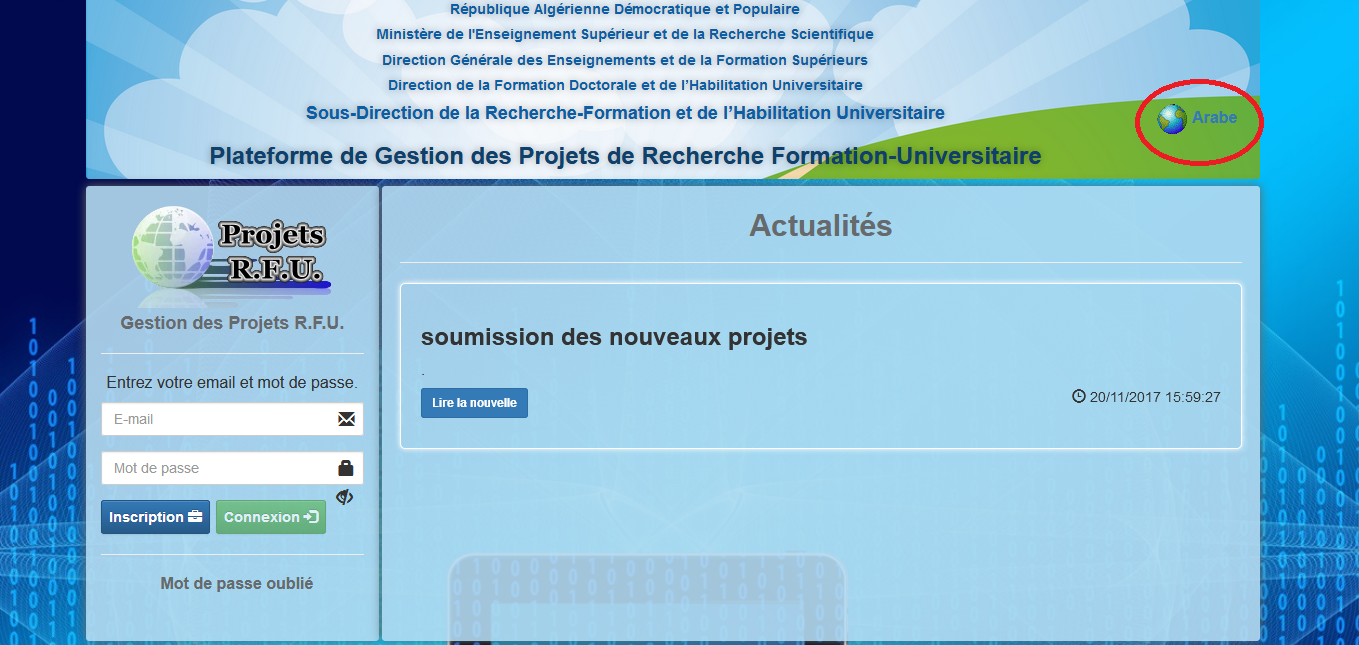 A ce niveau, vous avez deux choix :Soit que vous soumissiez en langue Française, soit que vous soumissiez en langue Arabe cliquant sur le lien                           de la barre ci-dessus de la page d’accueil : 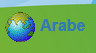 Cliquer sur le bouton Inscription ou تسجيل:  Pour votre première entrée, renseignée tous champs inscrits dans la fenêtre ci dessous:Remarque : nous attirons votre attention sur la validité de votre e-mail Le message ci-après s'affiche et en vous invite à activer votre compte à partir de  votre boite mail : Une fois accéder à votre boîte mail suivre les instructions suivantes :cliquer sur lien Activer mon compte  ou تفعيل حسابي une page web s’affiche contenant le message ci-dessous :cliquer sur ce lien ci-après une capture de la page d’accueil représentant l’authentification à la plateforme PRFU, pour la soumission d’un nouveau projet ou bilanIntroduisez l’identificateur (E-mail) et mot de passe reçu dans la boîte mail au paravent par la Direction de la Formation Doctorale et de l’Habilitation Universitaire dans l’une des boîtes (ci-dessus, puis cliquez sur le bouton  connexion ou الدخول.Une fois votre identificateur et mot de passe sont validés, le chef de projet est connecté à la plate forme, et visualise le tableau de bord ci –après :Ce dernier est divisé en trois zones ZONE 1 : menu principal, القائمة الأساسيةZONE 2 : barre accès rapide,   الانتقال السريع   ZONE 3 : calendrier des périodes, الجدول الزمني للفتراتZONE 1 : représente le menu principal qui englobe l’ensemble des opérations nécessaires que le chef de projet à besoin pour soumissionner un nouveau projet ou un bilan d’un projet en cours, dans le tableau ci-après représentes les étapes qui serviront le chef de projet : ZONE 2 :Voir ANNEXE, ZONE 3 :Voir ANNEXE, membres de Projetentrer dans le site web « www.prfu-mesrs.dz».  consulter votre boîte électronique, vous recevez un e-mail envoyé par le chef de projet  dont le contenu comme suit: 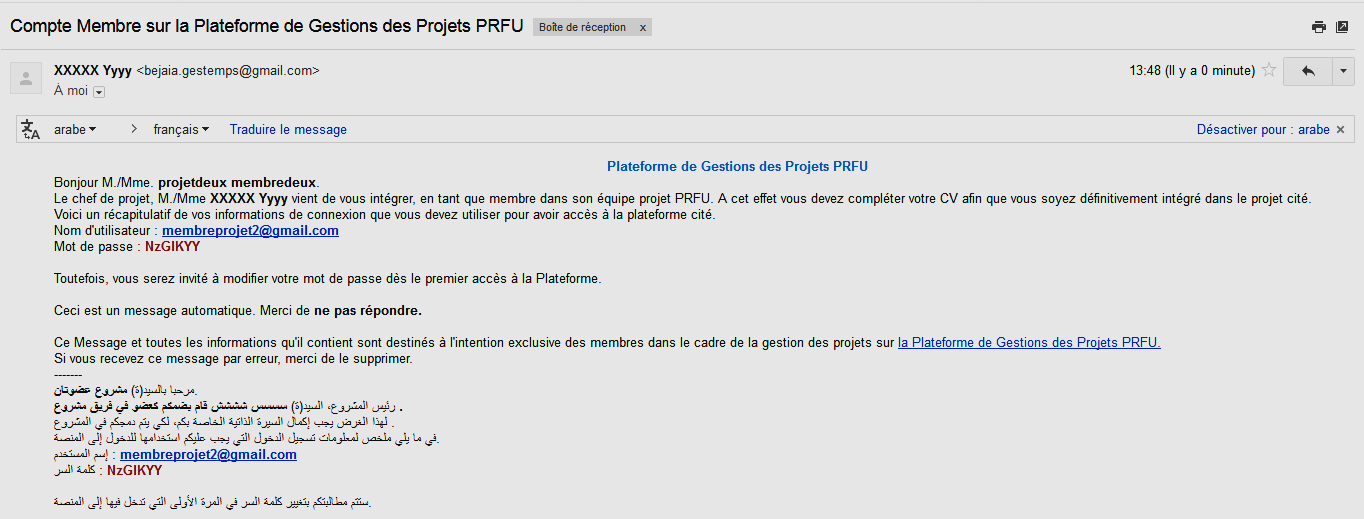 Introduisez votre identificateur (E-mail) et votre mot de passe reçu dans l’une des boîtes ci-dessous, cliquez sur le bouton connexion ou الدخول  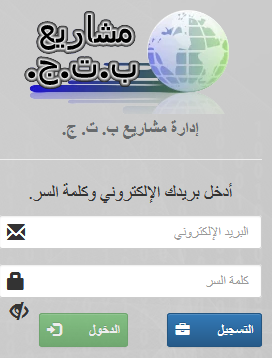 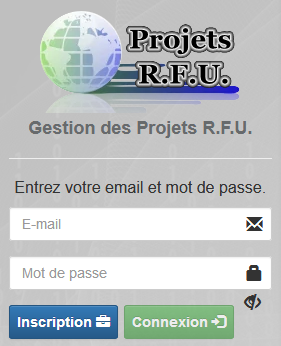 Une fois votre identificateur et mot de passe sont validés, le membre du projet est connecté à la plate forme PRFU, et visualise le tableau de bord ci –après : Ce dernier est divisé en trois zones ZONE 1 : menu principal, القائمة الأساسيةZONE 2 : barre accès rapide,   الانتقال السريعZONE 3 : calendrier des périodes,  الجدول الزمني للفتراتZONE 1 : représente le menu principal qui réunit l’ensemble des opérations nécessaires  à un membre du projet pour compléter son CV  et les tâches qui lui sont affectées  dans le cadre du  nouveau projet ou bilan dont il est membre Détail des opérations dans le tableau ci-après : ZONE 2 :Voir ANNEXE, ZONE 3 :Voir ANNEXE, Etablissemententrer dans le site web « www.prfu-mesrs.dz».  saisir l’identificateur et le mot de passe communiqués par la Direction de la Formation Doctorale et de l’Habilitation Universitaire par boîte mail.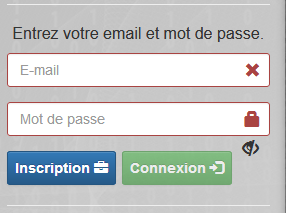 Cliquez par la suite sur le bouton connexion de la boîte ci-dessusle tableau de bord ci-dessous s'affiche :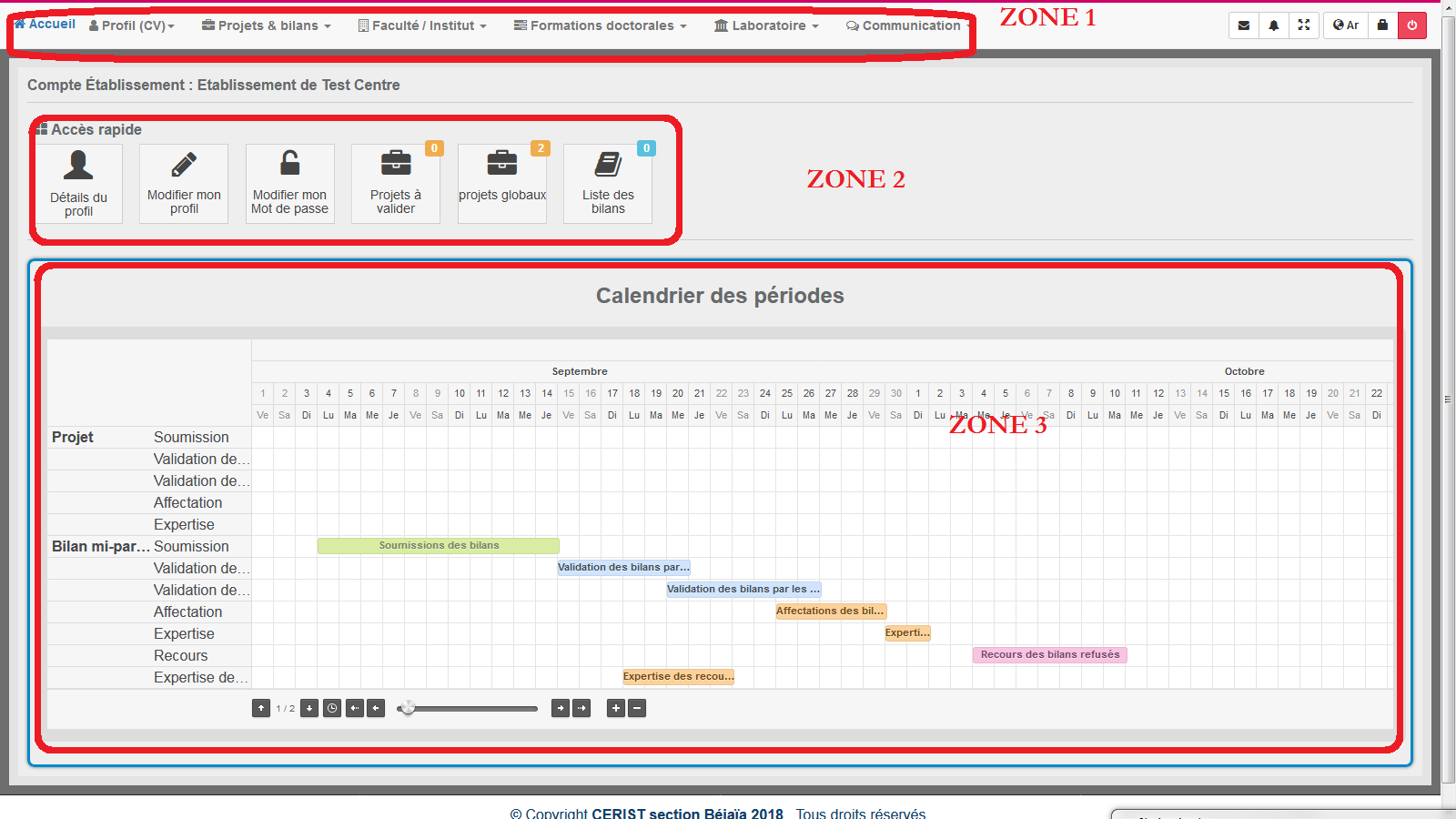 Ce dernier est divisé en trois zones :ZONE 1 : menu principale, القائمة الأساسيةZONE 2 : barre accès rapide,   الانتقال السريعZONE 3 : calendrier des périodes, الجدول الزمني للفتراتZONE 1 : représente le menu principal qui englobe l’ensemble des actions nécessaires au responsable d’un établissement  pour valider  les nouveaux projets et bilans. Détail des opérations dans le tableau ci-après : Remarque : toute  insertion effectuer peut être visualisée conférence regionale universitaire entrer dans le site web « www.prfu-mesrs.dz».  saisissez l’identificateur et le mot de passe communiqués par la Direction de la Formation Doctorale et de l’Habilitation Universitaire par boîte mail.Cliquez par la suite sur le bouton connexion de la boîte ci-dessusle tableau de bord ci-dessous s'affiche :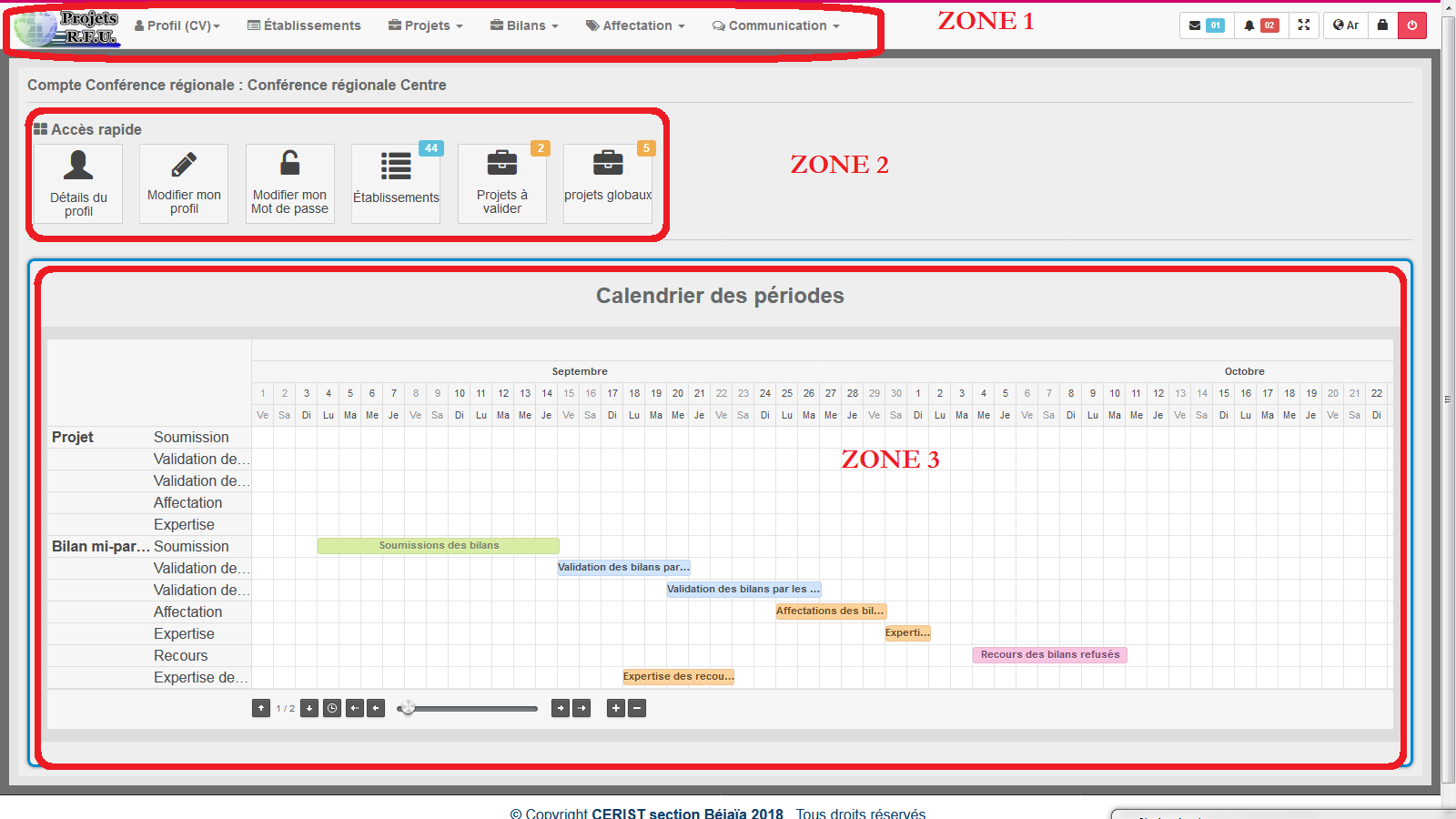 Ce dernier est divisé en trois zones :ZONE 1 : menu principal, القائمة الأساسيةZONE 2 : barre accès rapide,  الانتقال السريعZONE 3 : calendrier des périodes, الجدول الزمني للفتراتZONE 1 : représente le menu principal qui englobe l’ensemble des actions nécessaire au responsable d’une conférence régionale universitaire. Détail des opérations dans le tableau ci-après : annexeZONE 2 :Barre d’accès rapide permet d’affiche les raccourcis vers les pages web auxquels (le chef de projet,  les membres de projets, le responsable de l’établissement  et le responsable de conférence régionale universitaire), ont besoin.ZONE 3 :Port sur  le  calendrier de toutes les opérations (soumission des  nouveaux projets et bilans par les porteurs de projet,  leurs validation par les responsables des établissements et conférences régionales universitaires, et enfin  les expertises par les conseillers scientifique), d’ailleurs il occupé la plus grande surface et cela dans le souci, de sensibiliser tous les utilisateurs  de la plate forme sur le respect des délais accordées.Insertion obligatoire : dans le cas ou le responsable  de l’établissement néglige la phase d’insertion (liste des facultés/instituts, liste formations doctorales et liste laboratoires), les porteurs de projet relevant de sont établissement seront bloquer et ne pourront pas soumissionner un nouveau projet. . Version françaiseVersion arabeVersion  française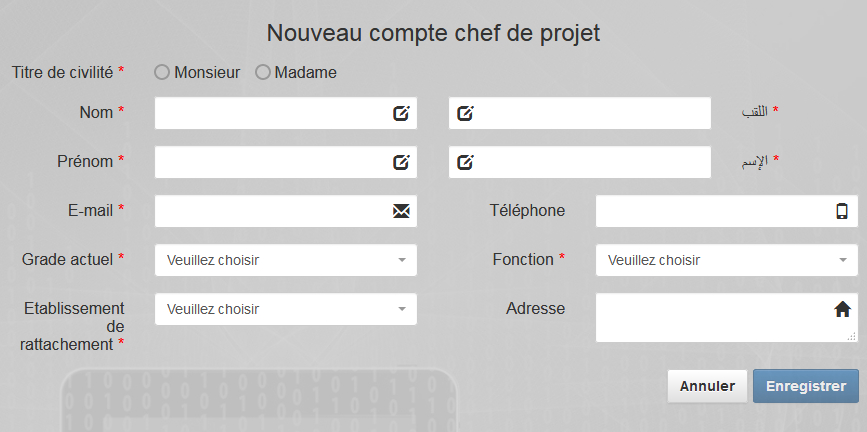 Version arabeVersion française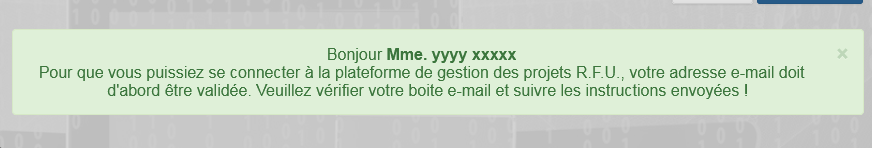 Version arabeVersion française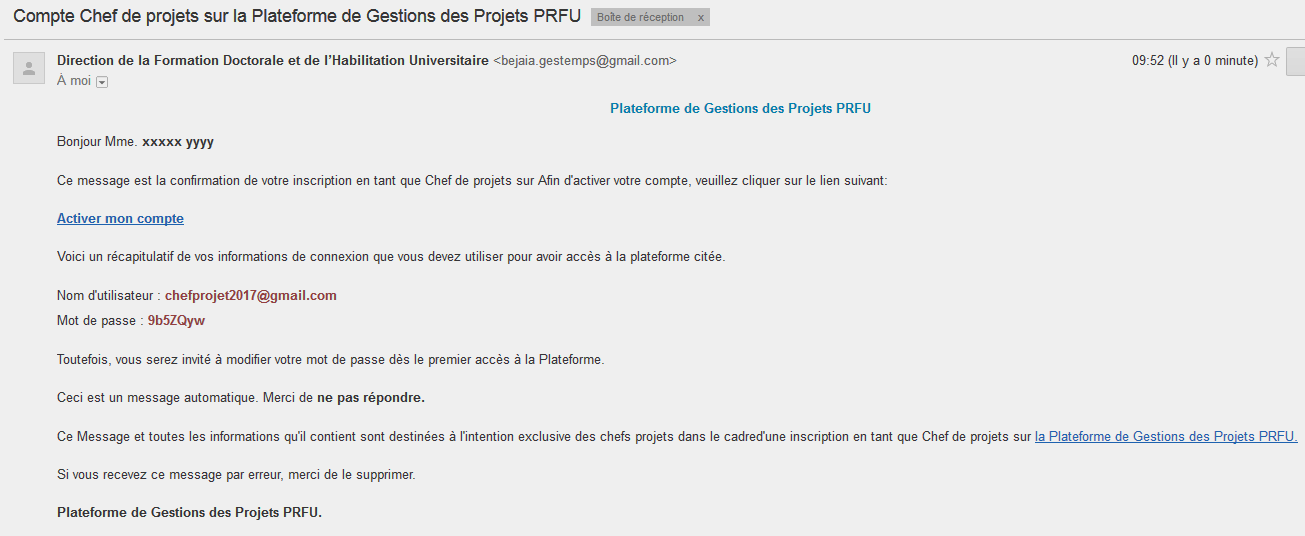 Version arabe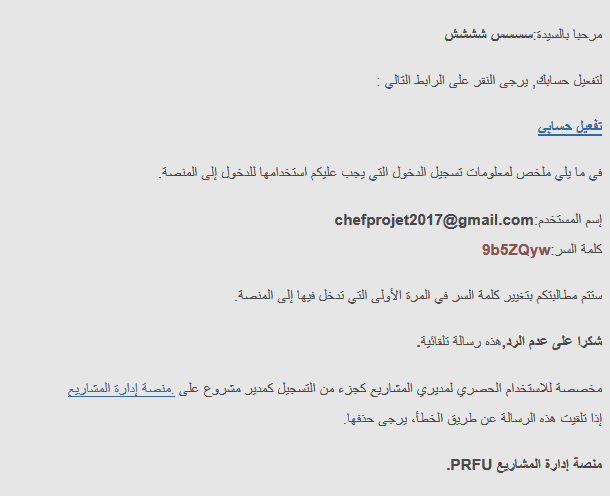 Version française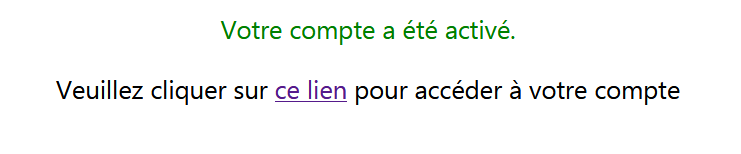 Version française Version arabeVersion françaiseVersion arabe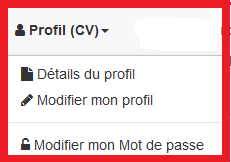 Le menu déroulant Profil(CV) affiche les items suivants : détail du profil : affiche toutes les informations personnelles déjà introduites lors du premier accès au site (formulaire nouveau compte chef projet),modifier mon profil : pour une éventuelle modification des informations déjà introduite (CV),modifier mon mot de passe : invite le chercheur à changer son mot de passe pour une meilleure sécurité, ce dernier doit rester confidentiel.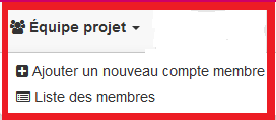 Le menu déroulant Equipe projet affiche les items suivants : Ajouter un nouveau compte membre : le chef de projet a pour rôle de créer les comptes des membres de l’équipe, et à ce niveau nous accordons une attention particulière à la validité des e-mails des membres de l’équipe [dans le cas contraire (e-mail erroné) le membre ne pourra jamais introduire son CV]Liste des membres : consulter ou supprimer un  CV  d’un ou des  membres de l’équipe 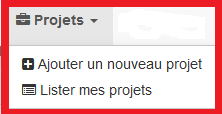 Le menu déroulant Projets affiche les items suivants : Ajouter un nouveau projet : sert à soumissionner un nouveau projet à travers des étapes ou chaque étape affiche un canevas prédéfini toute en respectant certains instructions: Valider  ou enregistrer à chaque fois une étape avant de passager  à l’étape suivante,Remplisser  les champs précédés d’un astérisque (*),               à la fin de toutes les étapes un                              code projet vous sera attribué.Lister mes projets : affiche le projet déjà soumissionné pour des éventuelles modifications durant toute la période accordée à la soumission. 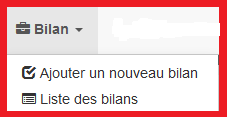 Le menu déroulant Bilan affiche les items suivants : Ajouter un nouveau bilan : sert à   soumissionner un bilan d’un projet en cours,Lister des bilans : affiche le projet déjà soumissionné durant toute la période accordée à la soumission. 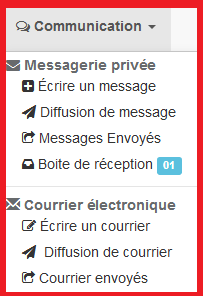 Le menu déroulant communication  affiche les items suivants : Messagerie privée : est un outil  de communication avec le ministère, conférences régionales universitaires, établissements, les membres du projet à travers la plate forme.Courrier électronique : sert à diffuser un message aux membres du projet.                                    
. IMPORTANT :La création de la composante de l’équipe fait partie des tâches de porteur du projet, il est nécessaire de créer des comptes pour tous les membres pour qu’ils puissent accéder et compléter leur CV.Pour connaître la fonction ou l’action d’un item il faut faire glisser le curseur de la souris au-dessous de ce dernier
Exemple :Version françaiseVersion arabeLe menu déroulant Profil(CV) affiche les items suivants : détail du profil : affiche toutes les informations personnelles déjà introduite par le chef de projet lors de création de son compte. modifier mon profil : pour une éventuelle modification des informations déjà introduites (CV),modifier mon mot de passe : invite le chercheur à changer son mot de passe pour une meilleure sécurité, le mot de passe est  confidentiel. Le menu déroulant Equipe projet affiche les items suivants : Liste des membres : présente le détail des CV des membres de l’équipe y compris le chef de projet Le menu déroulant Projets affiche les items suivants : Lister mes projets : affiche le détail  du projet soumissionné par le chef de projet. Le menu déroulant Bilan affiche les items suivants : Liste des bilans : affiche le détail du bilan  soumissionné par le chef de projet. Le menu déroulant communication  affiche les items suivants : Messagerie privée : est un outil  de communication avec le chef de projet, les autres membres de projet à travers la plate forme.Courrier électronique : sert à diffuser un message aux membres de projet
. IMPORTANT :Pour connaître la fonction ou l’action d’un item il faut faire glisser le curseur de la souris au-dessous de ce dernier
Exemple :Le menu déroulant Profil(CV) affiche les items suivants : détail du profil : affiche toutes les informations concernant  l’établissement,modifier mon profil : pour une éventuelle modification des informations existantes.modifier mon mot de passe : invite le chef de l’établissement à changer son mot de passe pour une meilleure sécurité, le mot de passe est confidentiel. Le menu déroulant Projets et bilans, permet de valider les projets et bilans des enseignants-chercheurs de votre établissement, dans le délai imparti à cette opération avec une possibilité de visualiser le détail de chaque projet ou bilan soumis. Le menu déroulant Faculté/Institut, permet d’insérer les facultés / institut  existants dans l’établissement. (insertion obligatoire * cf. annexe). Le menu déroulant Formations doctorales permet d’insérer les formations doctorales existantes dans l’établissement. (insertion obligatoire * cf annexe ).vous permet d’insérer les laboratoires existants dans l’établissement.  (insertion obligatoire * cf annexe).menu déroulant communication  affiche les items suivants : Messagerie privée : est un outil de communication avec le ministère, conférences régionales universitaires, autres établissements, les chefs de projets.Courrier électronique : sert à diffuser un message aux chefs de projet
Le menu déroulant Profil(CV) affiche les items suivants : détail du profil : affiche les informations concernant la conférence régionale universitaire,modifier mon profil : pour une éventuelle modification des informations déjà introduite (CV),modifier mon mot de passe : invite le responsable de la conférence régionale universitaire  à changer son mot de passe pour une meilleure sécurité, le mot de passe est confidentiel. L’item Etablissement affiche liste des établissements appartenant à une région.Le menu déroulant Projets, permet d’afficher les projets à valider et qui reste à valider.Le menu déroulant bilans, permet d’afficher les bilans à valider et qui reste à valider.Le menu déroulant Affectation  comporte les items suivant : affectation: permet d’affecter les nouveaux projets et bilans soumissionnés aux experts, projets : pour consulter les projets soumis et les validations effectuer par l’établissement de rattachement,avis : pour consulter les expertises concernant les nouveaux projet et bilans effectuer par les experts. Le menu déroulant communication  affiche les items suivants : Messagerie privée : est un outil  de communication avec le ministère, autre conférences régionales universitaires, établissements  et les experts.Courrier électronique : diffuser un message  aux  établissements et aux  experts.